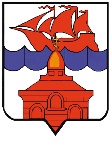 РОССИЙСКАЯ ФЕДЕРАЦИЯКРАСНОЯРСКИЙ КРАЙТАЙМЫРСКИЙ ДОЛГАНО-НЕНЕЦКИЙ МУНИЦИПАЛЬНЫЙ РАЙОНАДМИНИСТРАЦИЯ СЕЛЬСКОГО ПОСЕЛЕНИЯ ХАТАНГАПОСТАНОВЛЕНИЕО внесении изменений в Постановление Администрации сельского поселения Хатанга от 12.07.2010 № 086-П «Об утверждении Положения об обеспечении первичных мер пожарной безопасности в границах поселения»В соответствии с Федеральным законом   от 06.10.2003 г. № 131-ФЗ «Об общих принципах организации местного самоуправления в Российской Федерации», Федеральным законом от 02.12.1994 г. № 69-ФЗ «О пожарной безопасности», руководствуясь Уставом сельского поселения Хатанга и в целях реализации норм и правил по предотвращению пожаров, спасению людей и имущества от пожаров на территории сельского поселения Хатанга,ПОСТАНОВЛЯЮ:Внести в постановление Администрации сельского поселения Хатанга от 12.07.2010 г. № 086-П «Об утверждении Положения об обеспечении первичных мер пожарной безопасности в границах поселения» (далее - постановление) следующие изменения: часть первую пункта 7.1 постановления дополнить абзацем следующего содержания: «обеспечивать на безвозмездной основе на основании заключенных в соответствии с Гражданским кодексом Российской Федерации договоров объектовые, специальные и воинские подразделения федеральной противопожарной службы движимым и недвижимым имуществом, необходимым для выполнения возложенных на указанные подразделения задач и находящимся на балансе организаций, включенных в утвержденный Правительством Российской Федерации перечень объектов, критически важных для национальной безопасности страны, других особо важных пожароопасных объектов, особо ценных объектов культурного наследия народов Российской Федерации, закрытых административно-территориальных образований, федеральных территорий, где создаются объектовые, специальные и воинские подразделения федеральной противопожарной службы, а также нести расходы по содержанию такого имущества.»;часть вторую пункта 7.2 постановления дополнить абзацем следующего содержания: «иметь в помещениях и строениях, находящихся в их собственности (пользовании), первичные средства тушения пожаров и противопожарный инвентарь в соответствии с правилами противопожарного режима и перечнями, утвержденными соответствующими органами местного самоуправления.»;пункт 7.3 постановления дополнить абзацем следующего содержания:  «руководители органов местного самоуправления»;пункты 10.1-10.4 постановления считать пунктами 6.1.- 6.4.Опубликовать постановление в информационном бюллетене Хатангского сельского Совета депутатов и Администрации сельского поселения Хатанга и на официальном сайте органов местного самоуправления сельского поселения Хатанга www.hatanga24.ruКонтроль за исполнением настоящего постановления оставляю за собой.Постановление вступает в силу в день, следующим за днем его официального опубликования.Исполняющий обязанностиГлавы сельского поселения Хатанга                                                   А.В. Вешняков                               01.03.2023 г.№ 021 – П 